University of Management and Technology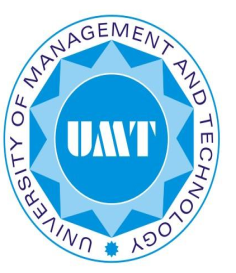 School of Science and TechnologyDepartment of PhysicsCourse Code: 	   PH312                Course Title: 	         Mathematical Methods of Physics-II      Program: 	         BS (PHY)Course Outline (Spring Semester 2021)Department of PhysicsMathematical Methods of Physics-II (PH312)Lecture Plan (Spring 2021)Schedule 5:00-6:15 Pre-requisiteMathematical Methods of Physics-IMathematical Methods of Physics-ICourse CoordinatorHafiz Arslan HashimContactarslan.hashim@umt.edu.pkarslan.hashim@umt.edu.pkCourseDescription 1-Complex Analysis2-Tensor Analysis3-Group Theory1-Complex Analysis2-Tensor Analysis3-Group Theory1-Complex Analysis2-Tensor Analysis3-Group Theory1-Complex Analysis2-Tensor Analysis3-Group TheoryExpectedOutcomes At the completion of the course students will be able to make a basic understanding of:Complex numbers and functions appear in PhysicsTensor Analysis (applied to differential equations important in physics)Group TheoryAt the completion of the course students will be able to make a basic understanding of:Complex numbers and functions appear in PhysicsTensor Analysis (applied to differential equations important in physics)Group TheoryAt the completion of the course students will be able to make a basic understanding of:Complex numbers and functions appear in PhysicsTensor Analysis (applied to differential equations important in physics)Group TheoryAt the completion of the course students will be able to make a basic understanding of:Complex numbers and functions appear in PhysicsTensor Analysis (applied to differential equations important in physics)Group TheoryText Book Adv. Engineering Mathematics by Dennis Zill 5th Ed.Mathematical methods for physicists, sixth edition,by George B. Arfken, Hans J. Weber. Elsevier academic press, 2005.Mathematical Physics by Eugene Butkov, Addison-Wesley Publishing Company, London, 1973.Adv. Engineering Mathematics by Dennis Zill 5th Ed.Mathematical methods for physicists, sixth edition,by George B. Arfken, Hans J. Weber. Elsevier academic press, 2005.Mathematical Physics by Eugene Butkov, Addison-Wesley Publishing Company, London, 1973.Adv. Engineering Mathematics by Dennis Zill 5th Ed.Mathematical methods for physicists, sixth edition,by George B. Arfken, Hans J. Weber. Elsevier academic press, 2005.Mathematical Physics by Eugene Butkov, Addison-Wesley Publishing Company, London, 1973.Adv. Engineering Mathematics by Dennis Zill 5th Ed.Mathematical methods for physicists, sixth edition,by George B. Arfken, Hans J. Weber. Elsevier academic press, 2005.Mathematical Physics by Eugene Butkov, Addison-Wesley Publishing Company, London, 1973.Reference Book:Mathematical Methods in the Physical Sciences, 3rd edition by Mary L. Boas, Kaye Pace, 2006.Advanced Engineering Mathematics, Ninth edition, Erwin Kreyszig, John Wiley and Sons INC, 2006Mathematical Methods in the Physical Sciences, 3rd edition by Mary L. Boas, Kaye Pace, 2006.Advanced Engineering Mathematics, Ninth edition, Erwin Kreyszig, John Wiley and Sons INC, 2006Mathematical Methods in the Physical Sciences, 3rd edition by Mary L. Boas, Kaye Pace, 2006.Advanced Engineering Mathematics, Ninth edition, Erwin Kreyszig, John Wiley and Sons INC, 2006Mathematical Methods in the Physical Sciences, 3rd edition by Mary L. Boas, Kaye Pace, 2006.Advanced Engineering Mathematics, Ninth edition, Erwin Kreyszig, John Wiley and Sons INC, 2006Assignments Problems will be assigned at regular intervals as an assignment.Quizzes Quizzes  All quizzes will be announced well before time.No make-ups will be offered for missed quizzesMid TermExaminationA 60-minutes exam will cover all the material covered during the first half of the semester.Final ExaminationFinal ExaminationA 120-minutes exam will cover all the material covered during the semester.Attendance Policy Students missing more than 20% of the lectures will receive an “SA” grade in the course and will not be allowed to take final exam.  Students missing more than 20% of the lectures will receive an “SA” grade in the course and will not be allowed to take final exam.  Students missing more than 20% of the lectures will receive an “SA” grade in the course and will not be allowed to take final exam.  Students missing more than 20% of the lectures will receive an “SA” grade in the course and will not be allowed to take final exam.  WeekLecture#TOPICSBook12Functions of a complex variableZill12Functions of a complex variableZill12Integration in the complex planeZill12Integration in the complex planeZill12Series and ResidueZill12Series and ResidueZill12Curvilinear coordinatesArfken12Tensor Analysis and Differential FormsArfken12Tensor Analysis and Differential FormsArfken12Tensor Analysis and Differential FormsArfken12Group TheoryArfken12Group TheoryArfken12Group TheoryArfken12Group TheoryArfken12Group TheoryArfken